INDICAÇÃO Nº 4792/2018Sugere ao Poder Executivo Municipal, aplicação de areia em área de esportes localizada na Rua Francisco Alves no Parque Zabani.Excelentíssimo Senhor Prefeito Municipal, Nos termos do Art. 108 do Regimento Interno desta Casa de Leis, dirijo-me a Vossa Excelência para sugerir que, por intermédio do Setor competente, seja realizada a aplicação de areia em área de esportes localizada na Rua Francisco Alves no Parque Zabani, neste município.Justificativa:Munícipes procuraram este vereador cobrando por providências em relação à aplicação de areia em campo de bola localizado na via acima mencionada.Neste local há um campo de areia onde os moradores utilizam o espaço para recreação e entretenimento, no entanto o mesmo necessita da aplicação de pelo menos um caminhão de areia, pois está em “terra dura”, muitas vezes machucando as crianças que ali brincam e no início de Novembro, ocorrerá um torneio de futebol no local, sendo essencial a aplicação de areia no referido campo.Palácio 15 de Junho - Plenário Dr. Tancredo Neves, 19 de outubro de 2018.Antonio Carlos RibeiroCarlão Motorista-vereador-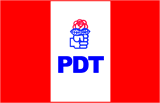 